ЗаданиеИспользуя описанные команды создайте стиль следующего вида: Для команды <BODY> задайте  пустое поле сверху и снизу во всем документе  пустое поле слева - 5em; пустое поле справа - 2em  цвет фона - светло-серый, цвет текста - черный. Установите в данном тексте цвет непосещенноых гиперссылок - коричневый, посещенных - зеленый, стиль шрифта - Arial. Абзацы: на белом фоне. У первого абзаца - вертикальная одинарная красная черта слева; у второго абзаца - вертикальная двойная синяя черта справа;у третьего абзаца никаких линий нет.  Текст абзацев идет с отступом от края белого фона, с увеличенным интервалом между строками и с заданием "красной строки". В первом заголовке получите объемный эффект. Для этого:  с помощью свойств margin-top и margin-left сделайте наложение двух строк текста  с помощью свойства font-size установите большой размер строк  с помощью свойства color - сделайте, чтобы вторая строка выглядела тенью  шрифт заголовка - Arial. В первом абзаце слова "информационной Вселенной" идут жирным курсивом и с разрядкой.Второй заголовок: желтого цвета на зеленом фоне, причем фон лишь немного шире заголовка, но уже основного текста. Буквы заголовка подчеркнуты и надчеркнуты.Во втором абзаце, в первом предложении часть слов расположена выше основного текста, а часть слов - ниже. Это должно быть сделано не средствами CSS.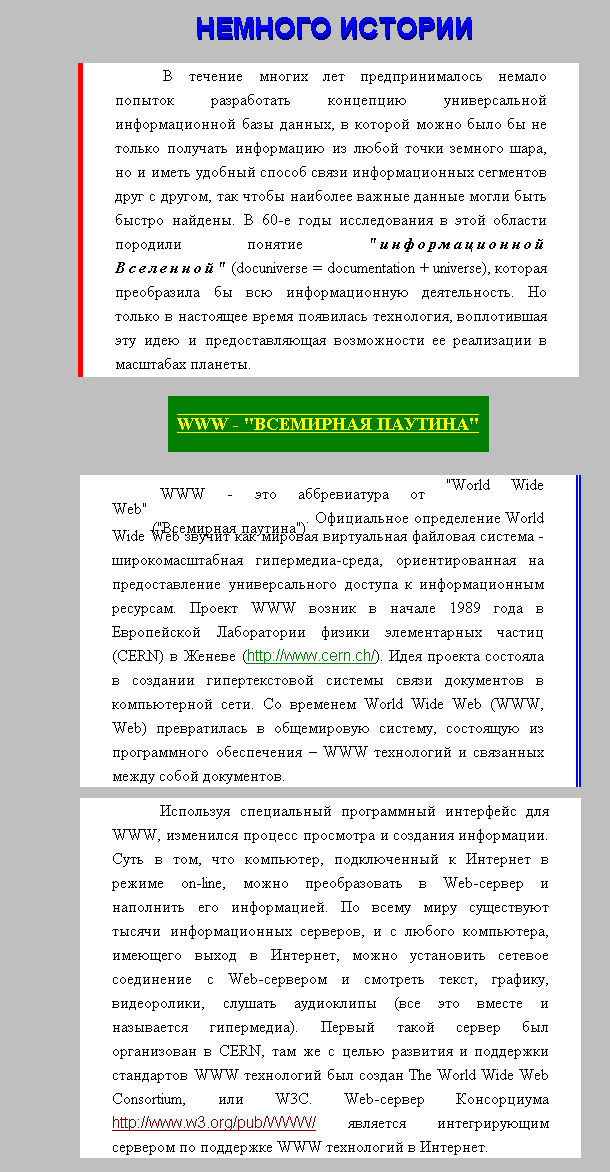 Текст для контр.работыНЕМНОГО ИСТОРИИВ течение многих лет предпринималось немало попыток разработать концепцию универсальной информационной базы данных, в которой можно было бы не только получать информацию из любой точки земного шара, но и иметь удобный способ связи информационных сегментов друг с другом, так чтобы наиболее важные данные могли быть быстро найдены. В 60-е годы исследования в этой области породили понятие "информационной Вселенной" (docuniverse = documentation + universe), которая преобразила бы всю информационную деятельность. Но только в настоящее время появилась технология, воплотившая эту идею и предоставляющая возможности ее реализации в масштабах планеты.WWW - "ВСЕМИРНАЯ ПАУТИНА" WWW – это аббревиатура от "World Wide Web" ("Всемирная паутина"). Официальное определение World Wide Web звучит как мировая виртуальная файловая система – широкомасштабная гипермедиа-среда, ориентированная на предоставление универсального доступа к информационным ресурсам. Проект WWW возник в начале 1989 года в Европейской Лаборатории физики элементарных частиц (CERN) в Женеве (http://www.cern.ch/). Идея проекта состояла в создании гипертекстовой системы связи документов в компьютерной сети. Со временем World Wide Web (WWW, Web) превратилась в общемировую систему, состоящую из программного обеспечения – WWW технологий и связанных между собой документов. Используя специальный программный интерфейс для WWW, изменился процесс просмотра и создания информации. Суть в том, что компьютер, подключенный к Интернет в режиме on-line, можно преобразовать в Web-сервер и наполнить его информацией. По всему миру существуют тысячи информационных серверов, и с любого компьютера, имеющего выход в Интернет, можно установить сетевое соединение с Web-сервером и смотреть текст, графику, видеоролики, слушать аудиоклипы (все это вместе и называется гипермедиа). Первый такой сервер был организован в CERN, там же с целью развития и поддержки стандартов WWW технологий был создан The World Wide Web Consortium, или W3C. Web-сервер Консорциума http://www.w3.org/pub/WWW/ является интегрирующим сервером по поддержке WWW технологий в Интернет.